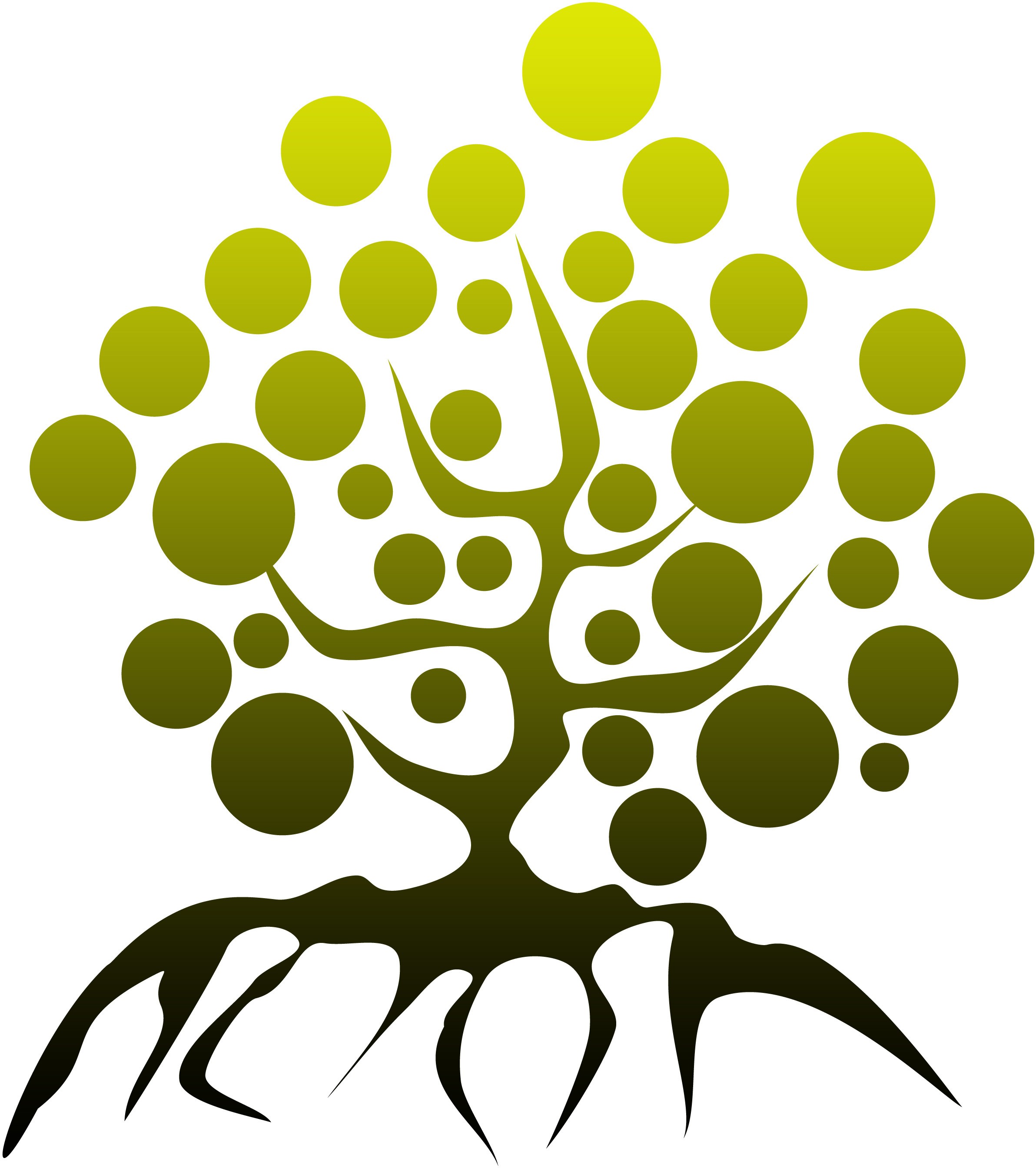 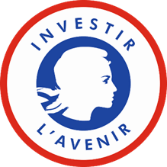   Laboratoire d’Excellence ARBRERecherches Avancées sur la Biologie de l’Arbre et les Ecosystèmes ForestiersCall for Proposals 2022Innovative project in research or translational research Deadline October 31, 2021Executive summary (1 page max.)Research proposal (10 pages max.), including:Context and background information (1 page max.)Rationale for proposed research and specific objectives (1 page max.)Description of proposed research (3 pages max.)Scientific Information (including novelty of the project) Technical InformationAvailable Resources GANTT ChartProject positioning according to the different work packages (cf Annexe 3)Benefits to ARBRE (1 page max.)Anticipated scientific and socio-economic benefitsStakeholder engagement/Facilitating knowledge translation to end-users Research teams (1 page max.) including expertise of the PI’s to perform this work Management (Coordination, Data & Resource Sharing, Outreach) (1/2 page max.) National and international networkingFinancial Information (1/2 page max. each). All costs should be indicated Tax Free.Salaries / Small equipment (<4000 Euros) / Travel expensesRequested or current matching funds (Agreenskills, ANR, Région Lorraine…)Please include the funding plan (Excel spreadsheet downloadable from the website) ReferencesPlease send your application in Word format to labex-arbre-nancy@inrae.fr with the name and address of five foreign referees with no conflict of interest